Taak 2Soort taakStudietaakTitel van de taakEn waar we verder nog van op de hoogte moeten zijn:Er zijn steeds meer disciplines in de huisartsenpraktijk werkzaam. Belangenorganisaties.Ook ’s avonds gebeurt er nog van alles: vergaderingen, nascholingenInleidingIn het medisch centrum “Noorderpoort” werken 4 huisartsen, 1 HIDHA, 7 doktersassistenten (DA), 2 praktijkverpleegkundigen (PV), 1 physician assistent (PA).De doktersassistenten moeten alle spreekuren plannen, daarom moeten ze goed op de hoogte zijn van ieders deskundigheid.De 4 huisartsen zijn allen lid van de LHV en het NHG, de HIDHA van de LAD en het NHG, 5 van de 7 doktersassistenten zijn lid van de NVDA.Een kijkje in de agenda van dit medisch centrum:Vanavond hebben de huisartsen HAGRO-overleg.Morgenmiddag heeft dokter Brouwer geen spreekuur omdat hij als afgevaardigde van de HAGRO naar de DHV-vergadering moet.Woensdagavond gaan doktersassistenten Janneke en Joke naar een nascholing over wondverzorging.Vrijdag is er maar 1 huisarts aanwezig vanwege het jaarlijkse NHG-congres.Volgende week dinsdagavond hebben de huisartsen FTO, dokter Arends kan hier niet bij zijn omdat hij dan dienst moet doen.WerkwijzeVervolg powerpoint huisartsenzorgOpdrachtenWat is een HIDHA?Wat is een AIOS?Wat is een co-assistent?Wat is een waarnemer?Wat is een praktijkondersteuner?Wat is het verschil tussen een praktijkondersteuner en een praktijkverpleegkundige?Wat doet een POH-Somatiek?Wat doet een POH-GGZ?Wat is een nurse practitioner? En wat doet hij/zij?Wat is een physician assistent? En wat doet hij/zij?Wat doet een manager?Zoek uit wat de volgende afkortingen betekenen: KNMG, LHV, DHV, NHG, NVDA.Welke van de bij 12. genoemde organisaties schudden elkaar hieronder de hand?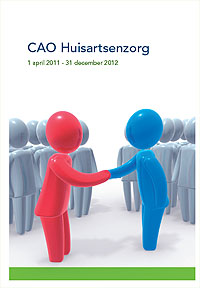 OndersteuningTheorie MediaBoek IG: H 2.4; 2.5Websites KNMG, LHV, NHG, NVDA